CERERE PENTRU EXERCITAREA DREPTULUI LA RECTIFICAREA DATELORCătrePrimăria comunei Gura VitioareiSat Gura Vitioarei nr.214Județul Prahova, cod poștal nr. 107305România            Subsemnatul/Subsemnata………………………………………………………..domiciliat/a in localitatea………………………… sat/str………………………………nr………..bl………….sc…………ap……….judetul…………………………………..in temeiul art.16 din Regulamentul nr.679/2016 privind protectia persoanelor fizice în ceea ce privește prelucrarea datelor cu caracter personal și privind libera circulație a acestor date și de abrogare a Directivei 95/46/CE ( Regulamentul general privind protectia datelor), vă rog să dispuneți măsurile pentru rectificarea datelor personale care mă privesc……………………………………………………………………………………………….………………………………………………………………………………………………¹,din următoarele motive……………………………………………………………………………………………….……………………………………………………………………………………………….²             Față de cele mai sus, vă rog să dispuneți ca informațiile privind măsurile luate potrivit solicitării formulate sa-mi fie comunicate la următoarea adresă………………………………………………………………………………………sau la adresa de poștă electronică………………………………………………………………………………….Data                                                                                                      Semnatura¹ Se enumeră datele cu caracter personal vizate²Se enumeră motivele întemeiate si legitime legate de situația sa particularaJUDETUL PRAHOVAPRIMARIA COMUNEI GURA VITIOAREITel: 0244 / 285.067; Fax: 0244 / 285.300Adresa: sat Gura Vitioarei nr. 214E_mail: guravitioarei@prefecturaprahova.ro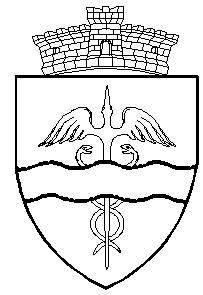 